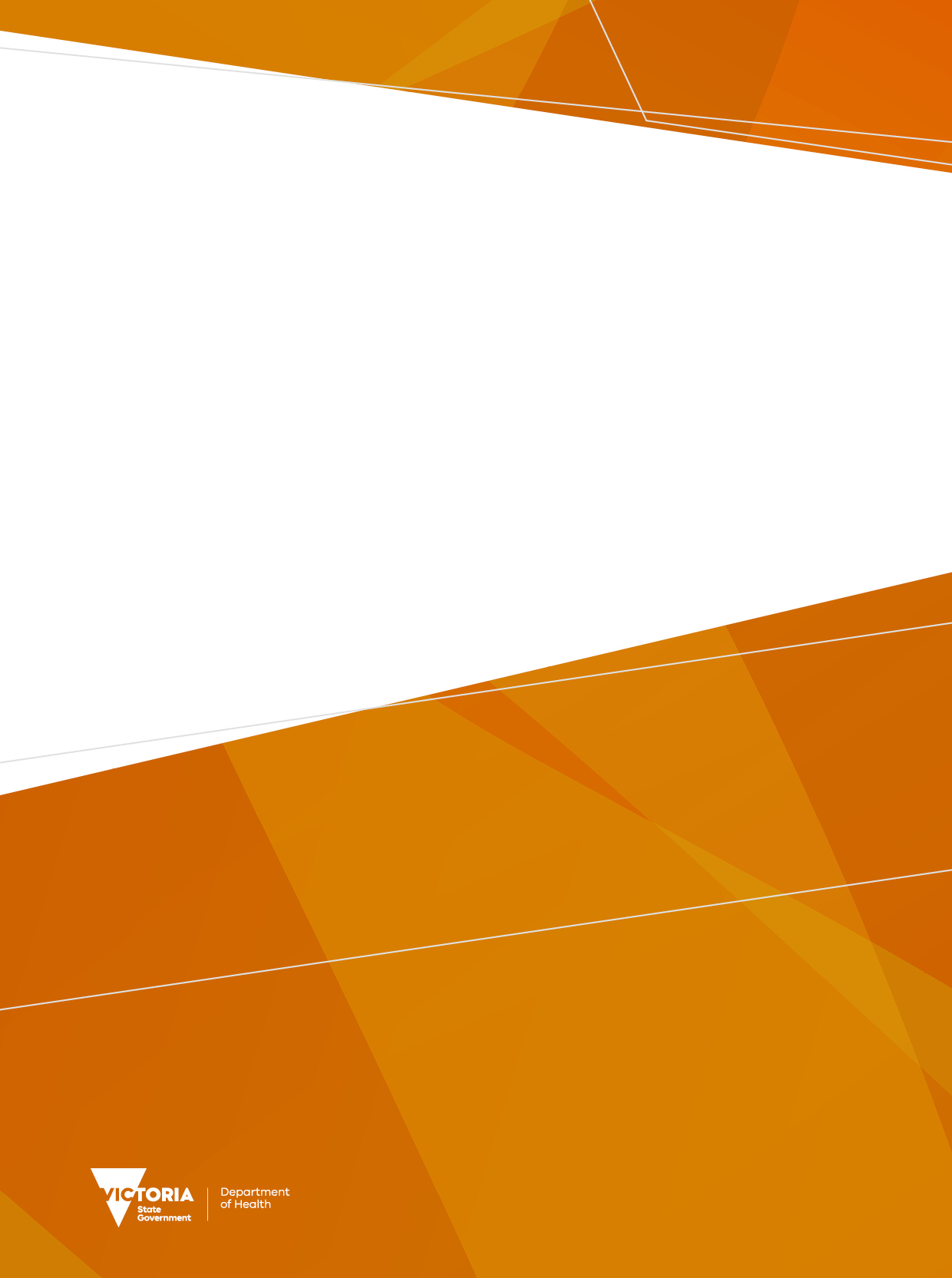 ContentsPurpose of the clinical supervision guidelines	6A note on the reissued version	6Background	6Audience	7Outcomes	7Principles of clinical supervision	7Defining clinical supervision	8Models of clinical supervision	8Types of supervision	9Limitations of clinical supervision	10Clinical supervision modalities	11Recommended best practice principles	11Partnering	12Roles and responsibilities	12Role of the supervisor	12Role of the supervisee	12Role of the MCH Coordinator	13Clinical supervision agreements	13Confidentiality	14Reflective practice during clinical supervision	14Clinical supervision competency	15Monitoring and evaluation	16References	17Appendix 1: Clinical supervision agreement example	19Signatures	21Appendix 2: Example of clinical supervision session feedback template	22Appendix 3: Clinical supervision quarterly evaluation example	23Appendix 4: Clinical supervision group attendance record example	25Storage:	25Purpose of the clinical supervision guidelinesThe purpose of the Clinical supervision guidelines for enhanced maternal and child health program is for the Department of Health (department), to provide:a clear definition of clinical supervision and the use of reflective practice for Enhanced Maternal and Child Health (MCH) nursesbest practice guidance on the provision of clinical supervision, taking into consideration various demographics.A note on the reissued versionDue to machinery of government changes, this document was reissued in 2019 and 2023 without extensive revision to meet accessibility requirements. While the content is still relevant, some references to departments, agencies and other publications may be out of date. BackgroundVictoria’s Education State Early Childhood Development Reform Plan (2017/18) outlined Victoria’s commitment to providing higher quality services and to reduce disadvantage in the early years of childhood. In support of this vision, the department has strengthened the MCH Service though a number of reform initiatives. It included the expansion of the Enhanced MCH Program to ensure that the increasing number of families with additional needs presenting to MCH are well supported.The commitment to expand the Enhanced MCH Program was a key finding of commissioned reports undertaken for the department. Additionally, these reports identified an opportunity to further increase the capability and confidence of the Enhanced MCH workforce through the provision of structured clinical supervision, utilising reflective practice.Clinical supervision has been promoted as an important strategy to support all nurses, as well as a process to enhance patient care and promote ongoing professional development (Brunero & Stein- Parbury, 2008).Effective clinical supervision utilising reflective practice allows practitioners to apply knowledge and to increase skills, which leads to better practice, reduced burnout and lowers staff turnover (Tomlin and Scott Heller 2016). According to Brunero and Stein-Parbury (2008) clinical supervision provides peer support and stress relief for nurses (restorative function), a means of promoting professional accountability (normative function) and skill and knowledge development (formative function).Nationally, reflective practice is recommended under the Nursing and Midwifery Board of Australia’s Registered Nurse Standards for Practice (2016) and the National Competency Standards for the Midwife (2006). Clinical supervision is encouraged across Australian jurisdictions through the National Framework for Universal Child and Family Health Services (Australian Health Ministers' Advisory Council 2011), and by the nursing profession through the National Standards of Practice for Maternal, Child and Family Health Nurses in Australia (Grant et al. 2017).AudienceThe Clinical Supervision Guidelines have been developed for use by the following individuals to describe and improve the standards and consistency of clinical supervision for the Enhanced MCH workforce working in MCH services across Victoria:MCH service organisations’ chief executives and managementMCH Coordinators and team leadersEnhanced MCH nurses.These guidelines have been developed for Enhanced MCH nurses. However, the Enhanced MCH workforce in some MCH services also includes allied health professionals who complement the Enhanced MCH nurses. The allied health staff may be participating in their own, or workplace provided, clinical supervision due to professional registration requirements or voluntarily for professional development, safety and wellbeing benefits.OutcomesThe overall purpose of clinical supervision is to provide the best available standard of care. In a relationship based on trust and openness, clinical supervision provides the opportunity for supervisees to review and reflect on their work to be able to improve in the future (Carroll cited in Health Education and Training Institute 2013).According to Driscoll (cited in Health Education and Training Institute 2013) the benefits of regular clinical supervision include:increased feelings of support, job satisfaction and moralepromotion of work-based learning and the development of new skillsincreased professional discipline, growth and identityimproved recruitment and retention of staffbeneficial risk management strategy for organisationspromotion of quality assurance and competent best practicereductions in professional isolation, levels of stress, emotional exhaustion and burnout.Principles of clinical supervisionThe principles of clinical supervision to ensure effectiveness are as follows. Clinical supervision:is dedicated and protected time set aside for facilitated in-depth reflection on clinical practiceis a means of supporting Enhanced MCH nurses in the provision of safe and effective caresupports the effective processing of emotional reactions by the Enhanced MCH nurse occurring during clinical practiceis the shared responsibility of MCH service management (MCH Coordinator or equivalent) and the Enhanced MCH nurseis guided by a confidentiality agreement between the supervisor and supervisee/s.Defining clinical supervisionThe term clinical supervision is used in a variety of ways to describe dedicated time to reflect on clinical practice and situations that occur in the context of the work environment. No single definition fits all models and professions. The following definitions of clinical supervision were identified in a literature review.Clinical supervision is “regular, protected time for facilitated, in-depth reflection on clinical practice”. (Bond and Holland 1998). “Clinical supervision is a formal process for reflection on practice with the aim of improved outcomes for the clients as well as support and professional development for the child and family health nurse.” (Child and Family Health Nurses Association (NSW) Inc. 2003).“A process within which the clinician brings his or her practice under scrutiny in order to more fully appreciate the meaning of their experience, to develop their abilities, to maintain standards of practice and to provide a more therapeutic service to the client.” (Consedine 2001).“The provision of empathetic support to improve therapeutic skills, the transmission of knowledge, and the facilitation of reflective practice. This process seeks to create an environment in which the participants have an opportunity to evaluate, reflect and develop their own clinical practice and provide support for one another” (Winstanley and White 2003).Although there are differences in these definitions, they share a similarity of clinical supervision being protected time set aside for facilitated support.The goal of clinical supervision is to develop and/or maintain a nurse’s professional functioning while safeguarding the client’s care to ensure a consistent quality service. It enables nurses to discuss a broad range of issues related to client care in a supportive environment (Children’s Health Queensland Hospital and Health Service, 2015).Clinical supervision is a working alliance between a supervisor and the Enhanced MCH nurse/s (supervisee/s) that takes place in planned, regular meetings during which the supervisee has the opportunity to give an account of their work, review and reflect on their practice and to develop their professional identity. The object of the supervisory relationship is to support the supervisee to utilise evidence-based practice and to maintain competency, confidence and creativity in order to give the best possible service to clients (Eastern Health 2017).Models of clinical supervisionThere are different models of clinical supervision, reflecting the differing work context and the professional training needs and expectations of staff, and there is no one model of supervision that will suit all occasions (Health Education and Training Institute 2015). Some recognised models of clinical supervision are:Growth and Support Model (Butterworth and Faugier 1992)Integrative approach (Hawkins and Shohet 1989)Role Development Model (Consedine 2001)Three-Function Interactive Framework of Supervision (Proctor 1987).In the Growth and Support Model, the role of the supervisor is to facilitate growth both educationally and personally in the supervisee, while providing essential support to their developing clinical autonomy (Butterworth and Faugier 1992).The Integrative Approach looks closely at the process of the supervisory relationship across four components (supervisor, supervisee, client and work context) in the therapy system and the supervision system (Hawkins and Shohet 1989).The Role Development Model is a person-centred model, with the supervisor facilitating the supervisee’s journey as they consider new ways of viewing a situation. The supervisor may not be an expert in the supervisee’s field of practice but is trained in the art and skill of clinical supervision.As identified in the Three-Function Interactive Framework of Supervision of Proctor (see Figure 1), supervision commences with an educative activity (formative function) as the basis for clinical supervision and enables the development of a consistent approach to patient care (normative function), while promoting validation and support through peer feedback (restorative function).These three functions of Proctor’s model of clinical supervision are highlighted by Brunero & Stein- Padbury (2008) as follows:formative: to increase skills and knowledgenormative: to enhance professional accountabilityrestorative: to facilitate collegial and supportive relationships.Figure 1: Proctor’s model of supervision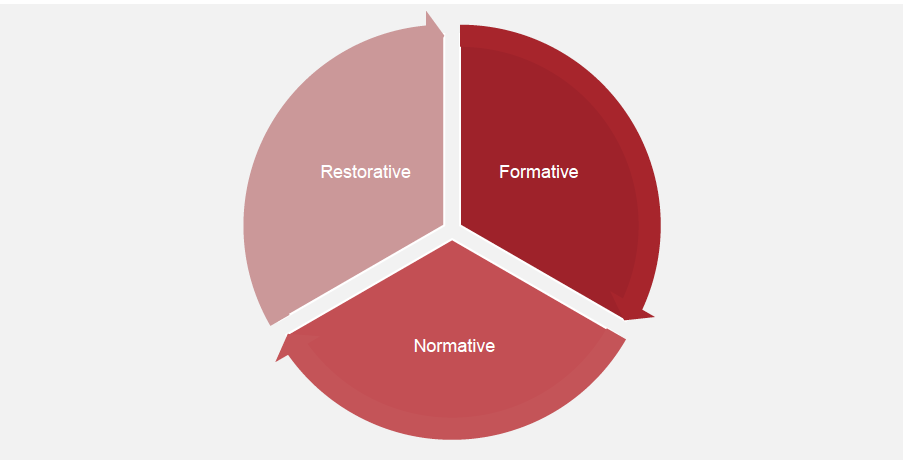 Of all the models of supervision, Proctor’s Model of Supervision has become one of the most widely adopted models in nursing contexts (Australian College of Nursing 2016).Types of supervisionOperational supervision is essential for the provision of safe person-centred health care.  There are many operational processes that MCH Coordinators (or equivalent) engage as part of their line management responsibilities, such as the monitoring of performance, development plans and case reviews. It is important to note that clinical supervision is distinctly different from operational supervision, as outlined by the Australian Clinical Supervision Association (2015). A modified diagram is displayed below in Figure 2.Figure 2: Operational supervision vs clinical supervision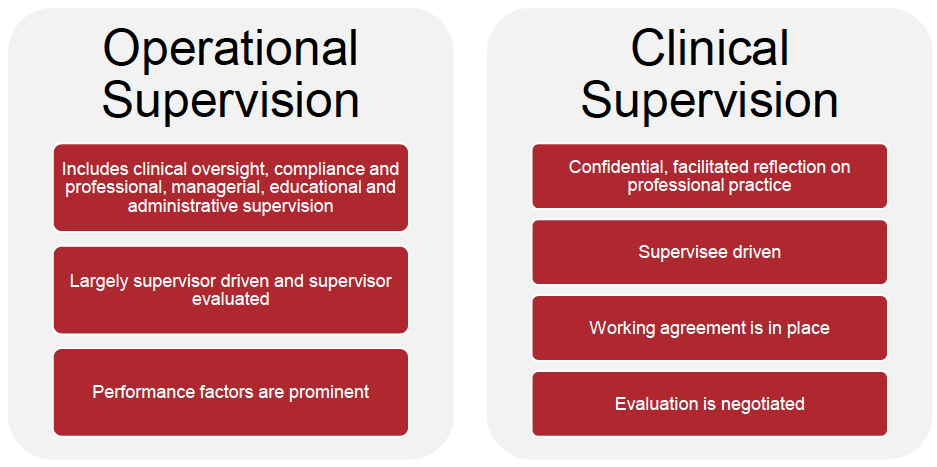 As clinical supervision is a professional process, any operational, management or personal issues are not appropriate for discussion. There may be times where a professional or clinical issue is actually a management issue. In this instance, the Clinical Supervisor facilitating the session will ask the group member to discuss the issue with their line manager.Common situations that Enhanced MCH nurses may bring to clinical supervision include:interactions with clients and their familyinteractions with colleaguesdistressing or traumatic experiences in the workplaceexperiences of working with organisational systemsprofessional development opportunities.Limitations of clinical supervisionClinical supervision is not:the oversight of clinical work by line managementindividual performance review or a form of disciplinary procedurepreceptorship or mentoringcritical incident debriefingpsychotherapy or counsellinga forum for personal, professional or organisational grievances.Clinical supervision modalitiesIndividual: this involves a supervisor providing clinical supervision for a single supervisee. In this arrangement, the context and process are tailored to the needs of the supervisee and documented in the clinical supervision agreement. Individual supervision may be undertaken by a trained supervisor from within the organisation who is not the direct line manager, or through an external supervisor with recognised training and experience. The clinical supervisor must meet the National Clinical Supervision Competency (Health Workforce Australia 2014). Individual supervision has the added benefit of allowing the supervisory relationship to develop more quickly and may allow for more in depth reflection. However, the supervisee only gets a single perspective of an issue.Group Supervision: this takes place where a group of between four to six participants join for supervision by a trained clinical supervisor. The clinical supervisor could be from within the MCH workforce or another discipline such as Allied Health or Psychology and must meet the National Clinical Supervision Competency (Health Workforce Australia 2014). In a group setting, the clinical supervisor must have the attributes and skills to facilitate groups. The group participants may be only Enhanced MCH nurses from one or more local governments or mixed with either other members of the MCH workforce or other health professionals. The group may identify a specific developmental need or perspective which is supported by the external supervisor. The MCH Coordinator (or equivalent) endorses the group composition and jointly identifies a supervisor with the supervisees. The benefits of group clinical supervision are: removing isolation, shared learning and developing a closer network of support, potentially across a multi-disciplinary setting. The goals and objectives of supervision are agreed by the group and the supervisor and documented in the clinical supervision agreement.Recommended best practice principlesTo ensure the safety and wellbeing of staff and the provision of a quality and responsive service, the following standards of best practice are applicable for Enhanced MCH nurse clinical supervision. Clinical supervision:is offered to all Enhanced MCH nurses including casual and relief staffoccurs monthly for one hour on a pro-rata basismonthly for 0.6 – 1.0 FTEbi-monthly for 0.1 – 0.5 FTEoccurs in groups of four to six or individually in response to an additional need e.g. geographic isolation, ongoing challenge or risk of vicarious traumamay be delivered flexibly to meet the needs of the MCH service e.g. in conjunction with other training or accumulated to allow longer sessionsis scheduled into the diary of the Enhanced MCH nurseis provided by a supervisor who has attended training in clinical supervision and who receives clinical supervision themselvesis structured, guided by the supervisor who is not a direct line manageris confidential, with the exemptions outlined in the ‘Confidentiality’ sectionis underpinned by a written clinical supervision agreement between the supervisee/s and supervisor including confidentiality exemptionsis wherever possible, undertaken in person with the option of phone, video or web conferencing in extreme circumstancesis monitored and evaluated for effectiveness each month and reviewed annuallyis acquitted annually for funding purposes.PartneringWhere groups of four to six are not possible within an MCH service, MCH Coordinators / Team Leaders could work with neighbouring services to form groups across municipalities. In rural areas where distance is particularly problematic, MCH services could consider partnerships with maternity services, early childhood, community or mental health organisations within the local area.Roles and responsibilitiesRole of the supervisorThe role of the supervisor is to effectively facilitate reflection on the group’s clinical practice in a way that develops their abilities, maintains standards of practice and addresses the identified goals and objectives of the supervisees. The supervisor will work with the individual or group to develop the clinical supervision agreement and engage in supervision as agreed. The supervisor will promote evidence based practice and provide opportunities for skill development.The clinical supervisor will:maintain confidentiality, with agreed exceptionscreate a safe environment for reflectionmonitor the supervisory relationshipstime manage sessionsmaintain records of attendanceprovide a de-identified quarterly summary report to the MCH Coordinator (or equivalent) on key themes and professional development opportunitiesnotify the MCH Coordinator with issues relating to exemptions from confidentiality. Should information need to be shared, the supervisor will advise the supervisee in advance, including what will be shared, with whom and for what purposeengage in their own clinical supervision.Role of the superviseeThe role of the supervisee is to identify, in conjunction with the MCH Coordinator, a clinical supervision group to participate in and an individual or external group supervisor. The supervisee will contribute to the development of the clinical supervision agreement and provide feedback to the supervisor at the conclusion of each session.The supervisee will:commit to identifying a suitable supervisor and modalityactively participate in the sessionprepare for sessions by considering a case, issue or topic which can be exploredbe respectful and supportive of other participants in the groupmaintain confidentiality, discussing with the supervisor any identified confidentiality exemptionsbe willing to learn and change in the process of receiving support and being challenged in their thinkingtake active steps in response to their reflection and learning.Role of the MCH CoordinatorThe role of the MCH Coordinator (or equivalent) is to ensure all Enhanced MCH nurses have access to clinical supervision as scheduled in their diary. The MCH Coordinator will support the identification of available clinical supervision groups for the Enhanced MCH nurse participation and review the clinical supervision arrangements annually. Where individual clinical supervision is required the MCH Coordinator will identify an appropriately trained Clinical Supervisor, in conjunction with the supervisee.The MCH Coordinator will:ensure a local policy is developed to govern the implementation of the clinical supervision guideline within their MCH service settingensure that all Enhanced MCH nurses are familiar with this guidelineensure the clinical supervision modality meets the needs of the individual Enhanced MCH nurseprovide additional professional support or take appropriate action according to the policies and legislative requirements when issues that are exempt from confidentiality are identified and raised by the supervisor.Clinical supervision agreementsA clinical supervision agreement is to be negotiated in the first supervision session with the group or individual. Both the supervisor and supervisee/s are responsible for negotiating an agreement acceptable to all parties. The agreement should be formalised in writing prior to the second session and include the opportunity for both parties to discuss how the supervisory relationship is going, the need for changes and a review of goals. See Appendix 2 for an example of a clinical supervision agreement.Clinical supervision agreements might include:the agreed purpose and goals for supervisionthe roles and responsibilities of the supervisor and superviseeswhere and when supervision will occurarrangements for cancelling or rescheduling supervisionethical considerationsdocumentation processesconfidentiality and the process for exemptions to confidentiality. This process might include that the supervisor will advise the supervisee in advance, including what will be shared, with whom and for what purpose.the duration, monitoring and evaluation of the agreementthe process for resolving difficulties in the supervisory relationshipthe process for ending a clinical supervision agreement.ConfidentialityClinical supervision is underpinned by confidentiality as the basis for nurses to form open and trusting relationships with their supervisor. It protects client’s personal information, the nurse integrity and any sensitive information that may be raised. As such, how confidentiality will be managed should be expressly discussed with the individual or group at the commencement of the supervisory arrangement, documented in the clinical supervision agreement and strictly adhered to.Registered nurses and midwives must practice in accordance with the professional Codes, Standards and Guidelines set out by the Nursing and Midwifery Board of Australia. These detail:the obligations of registered nurses and midwives to protect the privacy and confidentiality of patients/clientsthe obligations of registered nurses and midwives in regard to making a mandatory notification of a health practitioner’s conduct under the Health Practitioner Regulation National Law (Victoria) Act 2009 (National Law) (Australian Health Practitioner Regulation Agency 2014).Additionally, the National Law outlines the obligations of employers in regard to making a mandatory notification.The Clinical Supervision Guidelines expect that registered nurses and midwives, registered health practitioners and employers are aware of and comply with their obligations under the National Law in regard to mandatory notification. These Guidelines do not affect other mandatory reporting requirements of nurses or clinical supervisors that may be established in separate legislation or obligations, for example when there is a risk of harm to self, or risk of harm to mother, parent or infant.Reflective practice during clinical supervisionReflective practice is the preferred method used during clinical supervision.Reflective practice happens when a nurse explores an experience they have had to identify what happened, and what their role in this experience was – including their behaviour and thinking, and related emotions. This allows the nurse to identify changes to their approach for similar future events. Reflective practice can be defined as:‘the ability to reflect on action so as to engage in a process of continuous learning’ (Schön 1983)‘Process of internally examining and exploring an issue of concern, triggered by an experience, which creates and clarifies meaning in terms of self and which results in a changed conceptual perspective’ (Boyd and Fales, 1983, p.100).There are various models of reflective practice (Latrobe University 2017), such as those developed by:Atkins and MurphyGibbsJohnsEach of these models guide the conversation from describing the situation to identifying a lesson from the event. One of the most widely used models is Gibbs (see modified version at Figure 4). The reflective cycle enables participants to focus on their and other’s views, perceptions and feelings. It prompts supervisees to think about ‘walking in someone else’s shoes’ and to use empathy as a vehicle for reflection.The process requires participants to look beneath the surface of events and experiences, to achieve a deeper level of reflection and learning. It involves the deconstructing, unpacking or pulling apart to gain better understanding, seeing connections and appreciating different perspectives.Figure 3: Reflective cycle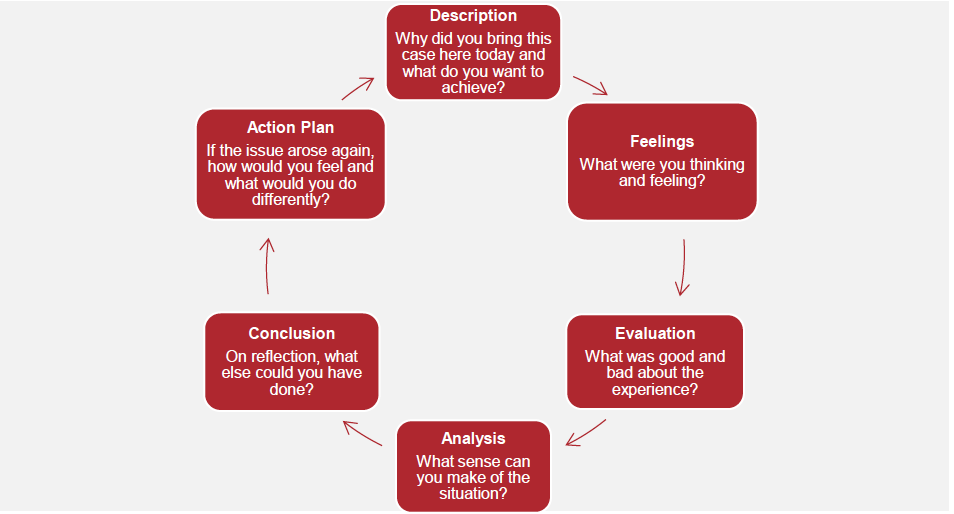 Clinical supervision competencyThe National Clinical Supervision Competency Resource (Health Workforce Australia 2014) outlines the core competencies of a clinical supervisor. MCH Services and nurses should ensure their selected clinical supervisor meets these core competencies, whether the clinical supervisor is external or internal to the MCH workforce. MCH Services may opt to build capacity from within, by supporting a MCH nurse to undertake clinical supervision training. Any clinical supervisor training of the MCH workforce must assist participants to meet the three domains of the resource:clinical supervisionsafety and quality in clinical supervisionorganisation.If the clinical supervision is in a group setting, it is important that the clinical supervisor has the attributes and skills to facilitate groups. Some clinical supervision training providers include a group clinical supervision modality to develop participants’ group facilitation skills.The MCH workforce can use the associated Clinical Supervision Skills Review Tool to assist the internal clinical supervisor to evaluate their skills and identify areas that my need further improvement. The tool is aimed at clinical supervisors with foundational or intermediate skills.Monitoring and evaluationEvaluation and monitoring is an important element of the guidelines and will be conducted by both the department and MCH services. The department will evaluate the implementation of the clinical supervision guidelines’ intended outcome of increased capacity and confidence of Enhanced MCH nurses to support additional needs families through clinical supervision. The monitoring and evaluation themes centre on:proportion of Enhanced MCH nurses participating in clinical supervisionlevel of confidence of Enhanced MCH nurses following participation in clinical supervision.MCH Coordinators will be responsible for ensuring:all Enhanced MCH nurses have a clinical supervisor as evidenced by an active clinical supervision agreement within three months of commencing employment (see Appendix 1)session feedback and quarterly evaluation forms part of the clinical supervision agreement (see Appendix 2 and 3)clinical supervision agreements are reviewed on an annual basisquarterly reports from clinical supervisors detailing any ongoing themes requiring further support are actionedparticipation in the departments monitoring of clinical supervision, by providing the number of Enhanced MCH nurses participating in clinical supervision and the number of clinical supervision agreements in place.Clinical Supervisors will be responsible for ensuring:records of session attendance and key themes and outcomes are documented and stored as per the clinical supervision agreement (see Appendix 4)session feedback informs planning of future sessionsquarterly evaluation reports of progress against agreed goals detailed in the clinical supervision agreement are provided to the MCH Coordinator.The department will be responsible for ensuring:clinical supervision participation and level of confidence is monitored through a survey of Enhanced MCH nursesclinical supervision participation data from MCH Coordinators is analysed.The department will survey Enhanced MCH nurses prior to implementation of the clinical supervision guidelines and then annually, covering:proportion of Enhanced MCH nurses that report that they are offered and attend individual, facilitated group or external clinical supervisionproportion of Enhanced MCH nurses that report that they undertake reflective practice during clinical supervisionproportion of Enhanced MCH nurses that report improvements in confidence and capacity to address the complex needs of clients.Additionally the department will measure program success through the annual Workforce Report completed by the MCH service which will include the:percentage of Enhanced MCH nurses engaged in clinical supervision as per attendance logpercentage of Enhanced MCH nurses with an active clinical supervision agreement in place.ReferencesAustralian Clinical Supervision Association 2015, Definitions of Clinical Supervision: for clinical supervisees and supervisorsAustralian College of Nursing 2016, Clinical Supervision Background PaperAustralian Health Ministers' Advisory Council 2011, National Framework for Universal Child and Family Health ServicesAustralian Health Practitioner Regulation Agency 2014, Guidelines for Mandatory NotificationsBond, M & Holland, S 1998, Skills of Clinical Supervision for Nurses, Open University Press, Birmingham, UKBoyd, E.M & Fales, A.W. 1983 ‘Reflective learning: key to learning from experience’, Journal of Humanistic Psychology, vol. 23, no. 2, pp. 99-117Brunero, S. & Stein-Parbury, J. 2008 ‘The effectiveness of clinical supervision in nursing: an evidence based literature view’, Australian Journal of Advanced Nursing, vol. 25, no. 3, pp. 86-94Butterworth, T., and Faugier, J. 1992, Clinical Supervision and Mentorship In Nursing. London: Chapman and HallChild and Family Health Nurses Association (NSW) Inc 2003, Guidelines for Clinical Supervision for Child and Family Health NursesChildren’s Health Queensland Hospital and Health Service 2015, Procedure: Clinical Supervision for Registered Nurses - In Child and Youth Community Health Services (CYCHS)Consedine, M 2001 ‘Using Role Theory in Clinical Supervision’, Australian & New Zealand Psychodrama Association Journal, vol. 10, pp. 37-49Department of Health and Human Services 2015, The Clinical Supervision Skills Review ToolEastern Health 2017, Clinical Supervision for Mental Health Nurses Practice GuidelineGrant, J., Mitchell., C & Cuthbertson, L. 2017, National Standards of Practice for Maternal, Child and Family Health Nursing Practice in Australia, Adelaide, Flinders PressHawkins, P. & Shohet, R. 1989, Supervision in the Helping Professions. An individual, group and organizational approach, Milton Keynes: Open University PressHealth Education and Training Institute 2013, The Superguide: A Supervision Continuum for Nurses and MidwivesHealth Education and Training Institute 2015, NSW Health Clinical Supervision FrameworkHealth Workforce Australia 2014, National Clinical Supervision Competency ResourceInternational Confederation of Midwives 2014, International Code of Ethics for Midwives, Netherlands International Council of Nurses 2012, The ICN Code of Ethics for NursesLatrobe University 2017, Reflective practices in health: models of reflection, viewed 3 January 2018, <http://latrobe.libguides.com/reflectivepractice/models>.Nursing and Midwifery Board of Australia 2016, Registered nurse standards for practiceNursing and Midwifery Board of Australia 2006, National competency standards for the midwife Nursing and Midwifery Board of Australia 2008, Code of Professional Conduct for Nurses in Australia Nursing and Midwifery Board of Australia 2008, Code of Professional Conduct for Midwives in AustraliaProctor, B. 1987, ‘Supervision: A co-operative exercise in accountability’ in M. Marken and M. Payne (eds.) Enabling and Ensuring. Supervision in practice, National Youth Bureau, LeicesterSchön, D. A 1983, The reflective practitioner: how professionals think in action. New York: Basic BooksTomlin, A. & Scott Heller, S. 2016, ‘Measurement Development in Reflective Supervision: History, Methods, and Next Steps’, Zero to Three Journal: Measuring and Building Reflective Capacity, vol. 37, no. 2, pp. 4-12Winstanley, J & White, E 2003, ‘Clinical supervision: models, measures and best practice’, Nurse Researcher, vol.10, no. 4, pp. 7-38Appendix 1: Text-equivalent descriptions of figuresFigure 1: Proctor’s Model of SupervisionThe figure comprises a circle divided into three segments labelled ‘Formative’, ‘Normative’ and ‘Restorative’. Figure 2: Operational supervision vs clinical supervisionThe figure comprises two columns. The left-hand column is headed ‘Operational supervision’, and contains the following components: Includes clinical oversight, compliance and professional, managerial, educational and administrative supervisionLargely supervisor driven and supervisor evaluatedPerformance factors are prominentThe right-hand column is headed ‘Clinical supervision’, and contains the following components:Confidential, facilitated reflection on professional practiceSupervisee drivenWorking agreement is in placeEvaluation is negotiatedFigure 3: Reflective cycleThe figure comprises six boxes arranged in a circle with arrows pointing between them. DescriptionWhy did you bring this case here today and what do you want to achieve?FeelingsWhat were you thinking and feeling? EvaluationWhat was good and bad about the experience? AnalysisWhat sense can you make of the situation? Conclusion On reflection, what else could you have done? Action planIf the issue arose again, how would you feel and what would you do differently?Appendix 2: Clinical supervision agreement exampleAdapted from: Health Education and Training Institute 2013, The superguide: a supervision continuum for nurses and midwivesClinical supervision will address the following areasClinical supervision will take the following form and frequency(e.g. individual or group)Confidentiality The content of clinical supervision meetings is confidential between the parties. The exemptions of confidentiality are outlined in the Clinical Supervision Guidelines for Enhanced Maternal and Child Health Program. Should information need to be shared, the supervisor will advise the supervisee in advance, including what will be shared, with whom and for what purpose.Record of clinical supervisionClinical supervision meetingsHow meetings will be conductedConsiderations for monitoring and evaluationOther considerationsThe details of this agreement can be modified at any time when agreed by all parties.SignaturesA copy of this agreement will be given to the MCH coordinator or line manager for their records.Appendix 3: Example of clinical supervision session feedback templateSource: Health Education and Training Institute 2013, The superguide: a supervision continuum for nurses and midwivesClinical supervision session feedback Appendix 4: Clinical supervision quarterly evaluation exampleSource: SA Health 2014, Allied health clinical supervision frameworkEvaluation formQuality of the supervision processRating scale: 1. Almost never; 2. Occasionally; 3. Often; 4. Almost alwaysOutcomes of supervisionRating scale: 1. Almost never; 2. Occasionally; 3. Often; 4. Almost alwaysAppendix 5: Clinical supervision group attendance record exampleSource: Women, Youth and Children Community Health Programs 2017, WYCCHP clinical reflective practice framework for nursesClinical supervision group record of attendanceSignatures:Storage:MCH coordinators and participants may request a copy of this record. The clinical supervisor is otherwise responsible for the secure storage of Clinical Supervision records. Clinical Supervision Guidelines Enhanced Maternal and Child Health Program Clinical Supervision Guidelines Enhanced Maternal and Child Health ProgramTo receive this document in another format, email MCH@health.vic.gov.au  <mch@health.vic.gov.au>.Authorised and published by the Victorian Government, 1 Treasury Place, Melbourne.© State of Victoria, Australia, Department of Health, January 2024.Except where otherwise indicated, the images in this document show models and illustrative settings only, and do not necessarily depict actual services, facilities or recipients of services. This document may contain images of deceased Aboriginal and Torres Strait Islander peoples.In this document, ‘Aboriginal’ refers to both Aboriginal and Torres Strait Islander people. ‘Indigenous’ or ‘Koori/Koorie’ is retained when part of the title of a report, program or quotation.ISBN 978-1-76069-963-5 Available from the Maternal and Child Health Service Framework page on the Health.vic website <https://www.health.vic.gov.au/maternal-child-health/maternal-and-child-health-service-framework>Information requiredField to completeDate of agreement:Supervisee:Supervisor:MCH Coordinator:Areas to addressForm and frequency of supervisionOther confidentiality issues to considerInformation requiredField to completeWho will record it?Where will records be kept?Who has access to this information?What will happen to the clinical supervision notes when:The supervisee leaves their positionThe supervisor leaves their positionAdditional informationInformation requiredField to completeThe supervisee will prepare by:The supervisor will prepare by: If a meeting needs to be rescheduled: Information requiredField to completeClinical supervision session feedback will be sought in the following format:Evaluation of clinical supervision effectiveness will be sought quarterly in the following format:Details of other considerations:Information requiredField to completeSupervisee signed:Name:Date:Supervisor signed:Name:Date:Information requiredField to completeName (optional):Date:Do you have an agreed documented clinical supervision agreement with your supervisor?Yes / noAre your supervision goals and objectives being met?Yes / noIn what ways are / aren’t these goals and objectives being met?What was the most useful aspects of your supervision today?What expectations were not met from your supervision today?Do you have any additional comments about your supervision?Information requiredField to completeName of supervisor:Name of supervisee:Date:Evaluation questionSupervisor ratingSupervisee rating1. We negotiated a mutually acceptable clinical supervision agreement identifying goals, roles and responsibilities of both parties2. The supervisor/ee fulfilled his/her commitments as specified in the clinical supervision agreement3. The supervisor/ee worked together to formulate supervision questions and topics to discuss as required as reliable 4. The supervisor/ee kept a reflective journal to assist in the supervision process and the development of reflective practice5. The supervisor/ee communicated sensitivity towards cultural and ideological differences relevant to clinical practice6. The supervisor/ee respected confidentiality issues, as outlined in the Clinical supervision guidelines for enhanced maternal and child health program7. The supervisor/ee sought feedback from supervisee/or about satisfaction with supervisionEvaluation questionSupervisor ratingSupervisee rating8. Supervision improved supervisee clinical skills, knowledge, and attitudes relating to clinical practice9. Supervision increased supervisee confidence as a practitioner  10. Supervision increased supervisee knowledge of ethical issues in practice11. Supervision increased supervisee knowledge of relevant local, state and national policies and procedures12. Supervisee feels more enthusiastic about work as a result of the supervision experience13. Supervision motivated the supervisee to work on developing clinical skillsInformation requiredField to completeDate and time of session:Venue:Name of clinical supervisor:Participant names:Information requiredField to completeKey themes and outcomes:Clinical supervisor’s signature:Date: